Многодетные женщины могут выйти на пенсию досрочно. 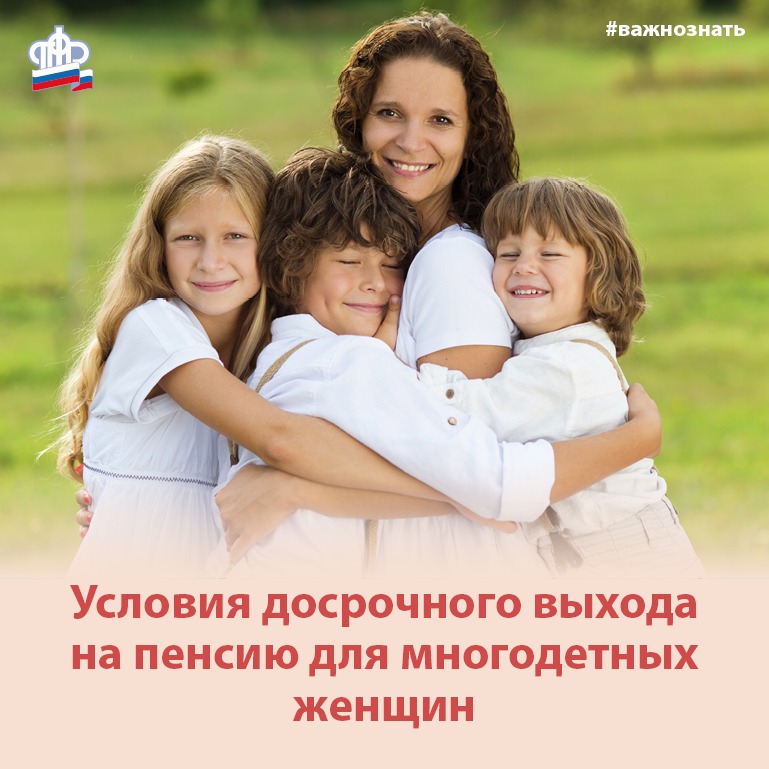 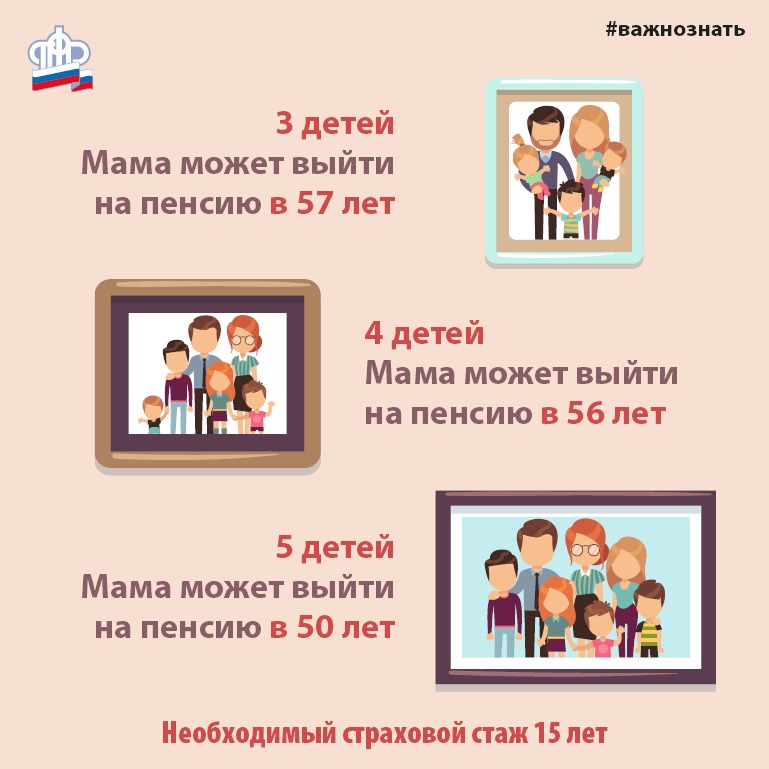 